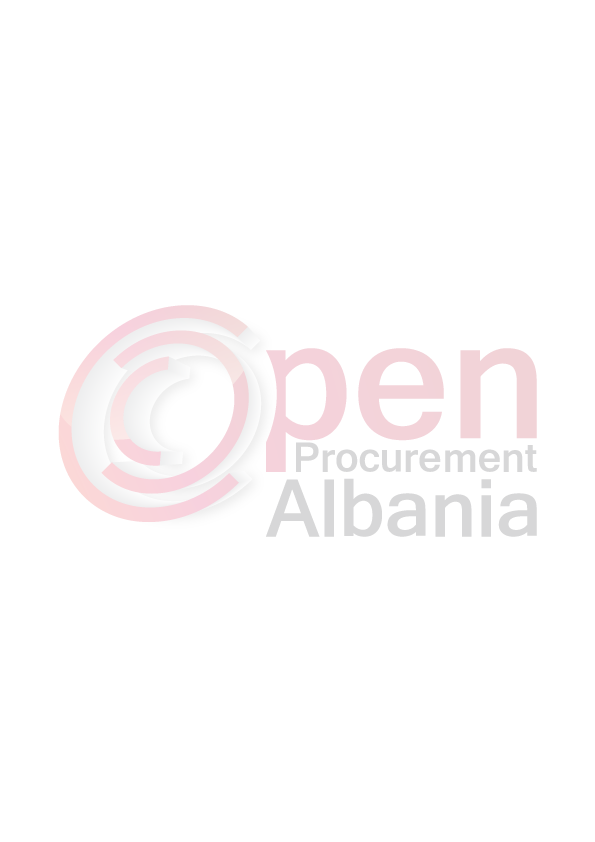 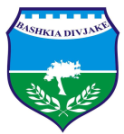 REPUBLIKA E SHQIPERISEBASHKIA DIVJAKE                                                  FTESË PËR OFERTËEmriBashkiaDivjakeAdresaLagjia nr. 2Tel/Fax                                   037122081E-mail                                     bashkia.divjake@gmail.comAdresa e Internetit                  www.divjaka.netEmridheadresa e personitpërgjegjës:EmriRomina GJEKA AdresaBashkiaDivjakeTel/Fax                                     0697408367E-mail                                      romina.gjeka@outlook.comAutoritetiKontraktorBashkiaDivjake ,do tëzhvillojëprocedurën  e prokurimit me vlerëtëvogël me fond limit  793  143 ( shtateqind e nentedhjete e tremije e njeqind e dyzete e tre)leke pa tvsh, me objekt:“BlerjeKancelarie , letradhebojeraprinteri per BashkineDivjakedhekaterNjesite Administrative tesaja (Terbuf , Grabian, Gradishte , Remas )“ .Data e zhvillimit do tëjetë08.03.2016, ora14: 30 nëadresënwww.app.gov.alJenitëluturtëparaqisniofertëntuajpërkëtëobjektprokurimi me këtotëdhëna(specifikimettekniketëmallit/shërbimit/punës):Afati I dorezimittemallittebehet Brenda dyditevengamomentiqeoperatoriekonomikshpalletfitues .Operatoriekonomik i shpallurfituesduhettekontaktojeme  BashkineDivjake, brenda 24 orevengamarrja e njoftimittefituesit.Ne oferten e tij , ofertuesi duhet te paraqesi te dhena te plota te personit te kontaktit. TITULLARI I AUTORITETIT KONTRAKTORFrediKOKONESHI Nr.            prot.Divjake me  /    / 2016NR.EMERTIMINJESIA SASIARENDEMERTIMIE MATJES SASIA1BOJE PRINTERI SAMSUNGU  M 2022COPE202BOJE PRINTERI HP OFICE TE REJA ME NGJYRA 8610COPE203BOJE PRINTER SAMSUNGU ST-D111SCOPE104BOJE PRINTERI MP 3124COPE25BOJE PRINTERI XEROX 3117COPE26BOJE PRINTERI SAMSUNGU SCH 3200COPE27BOJE PRINTERI CANON 703COPE28BOJE SAMSUNGU 1610 MLCOPE19BOJE PRINTER XEROX 1024COPE210BOJE FOTOKOPJE TOSHIBA E-STUDIO 163COPE211BOJE PRINTERI KYOCERA FS-1025 MFPCOPE212BOJE E ZEZE HP 7500COPE1013BOJE E BLU HP 7500COPE514BOJE E KUQE HP 7500COPE515BOJE E VERDHE HP 7500COPE516BOJE PRINTERI HP LASER 1018COPE1017BOJE PRINTERI SAMSUNGU ML 1640COPE1018BOJE PRINTERI SAMSUNGU C 320COPE219BOJE PRINTERI HP 2122COPE220BOJE VULECOPE2021BOJE FOTOKOPJE INEO 164 DEVELOPCOPE122BOJE FOTOKOPJE 2060COPE123BOJE FOTOKOPJE KONICA BIZHUB 185 COPE524VULE SHERBIMI VETERINARCOPE425MAJTESE DOKUMENTASHCOPE1026MBAJTESE KANCELARIECOPE1027MAKINE LLOGARITESECOPE1028KAPESE DOKUMENTASHCOPE529HAPESE VRIMA PER DOKUMENTACOPE230PRIZA TRESHE ME KABULLCOPE1031DOSJE KUTICOPE10032DOSJE ME LLASTIKECOPE30033DOSJE ME KORTON TE THJESHTACOPE300034DOSJE ME MAKANIZEMCOPE10035ZBARDHUESCOPE3036STILOLAPSACOPE20037LAPSACOPE20038LETER POSTILECOPE10039LETER A4 (KUTI 100X5)COPE50040LETER A3COPE5041LETER A3 KARTON(BARDHE DHE TE VERDHE)COPE242LETER PLASTIKE A4COPE243LETER PLASTIKE A3COPE144AXHENDACOPE545GOMACOPE1046QESE DOKUMENTASHCOPE2047BLLOQE SHENIMESH TE MEDHACOPE1048MAKINA KAPESECOPE549TELA KAPESE TE MEDHA COPE2050TELA KAPESE TE VOGLACOPE2051KOREKTOR NE FORME LAPSICOPE1052NGJITES TUBETICOPE1053ZARFE PER DISQE COPE10054KAPESE FLUTUR TE VOGELCOPE10055KAPESE FLUTUR TE MEDHACOPE10056KAPESE DELTACOPE5057KARTON VESHJE LIBRACOPE2058BLLOQE FLETE GJOBE MJEDISICOPE259BLLOQE CERTEFIKATE VETERINARECOPE1260BLLOQE PER PROCESVERBALECOPE461BLLOQE PROCESVERBALE PER PYJORENCOPE162BLOQE FLETE GJOBECOPE163BLOQE KADASTRESCOPE264BLLOQE PROCESVERBALE KADASTRESCOPE265BLLOQE PROCES VERBALE I.M.CCOPE266BLLOQE FLETE GJOBE COPE267BLLOQE STATISTIKECOPE568MBAJTESE KARTE IDENTITETICOPE2269DITAR MASTRO MADHECOPE1070LIBER DOKUMENTASH PARTITARECOPE1071LIBER ARKE ME DY KOPJECOPE1072LIBER MAGAZINECOPE1073LIBER PROTOKOLLICOPE274FLETE HYRJECOPE10075FLETE DALJECOPE20076URDHER DOREZIM MALLICOPE10077PROTOKOLLECOPE1578ZARFE TE VEGJELCOPE100079ZARFE MESATARECOPE100080MANDAT PAGESECOPE3081MANDAT ARKETIMI NE TRE KOPJOCOPE15082KARTELA INVENTARI PERSONALCOPE5083KALENDAR ZYRE (TAVOLINE)COPE1084BLUZA TE BARDHA VETERINARECOPE485CIZME GOMECOPE486BOJTUSH FLOURESHENTCOPE2087LAPS HBCOPE288RAPID I ZICOPE389RAPIDCOPE290MAJA PARTAMINECOPE2091PARTAMINE (0,9-1mm)COPE592SHINA PLASTIKE(3.4.6.8.11 DHE 16mm)COPE693DISQE CDCOPE1594MAUS LASERCOPE295MAUSCOPE796LAPUSTILA PER DERASA TE BARDHACOPE10097FLAMURE COPE598KYCACOPE1099LIBREZE PER TAKSEN E TOKES BUJQESORECOPE500   100  Tampon vule    COPE  10